Chartered ABS Scholarship application (Research)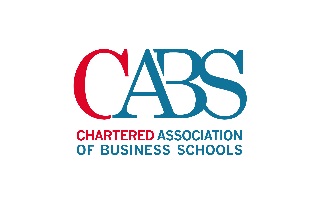 Your application should include the following:Name(s) of applicants(s)Applicant contact detailsBusiness school(s) in which you are employedWorking titleResearch question(s)A brief (maximum 300 words) summary on the background of your research and why it is important.MethodologyIntended outputsUses of outputsIs this research being submitted for any other funding? If so, where?Funding amount being requestedAn attached copy of your cv(s)Confirmation that you have read and understood the required deliverablesConfirmation that you have read an understood the Chartered ABS Privacy PolicyPlease send your completed application and supporting materials to Chartered ABS Research Manager Ramin Bokaian at ramin.bokaian@charteredabs.org by 20 July 2018. It is the current intention that a decision will be made by 31 July. Awards will be for a one-year duration.1Name(s) of Applicant(s)2Your Contact Detailsemail address:phone number:3Business school(s) / institution(s) in which you are employed4Working title of research/project5Research question(s)6Brief background of the research and why it is important (up to 300 words)7Methodology8Intended Outputs9Uses of outputs10Please specify whether you have applied for any other sources of funding for this piece of research, and if so where.I have not applied for any alternative sources of funding:  11Please specify the amount of funding you are requesting from Chartered ABS12Please confirm that you have attached a copy of your CV with your applicationCV is attached: Please note that you are responsible for ensuring we receive all necessary supporting materials.13Please confirm that you have read and understood the required deliverablesI have read and understood the required deliverables: 14Please confirm that you have read and understood the Chartered ABS Privacy PolicyIn completing this submission your details, including any personal data provided, will be added to our database and processed in accordance with our Privacy Policy. Our Privacy Policy can be found here: https://charteredabs.org/privacy-policy/ I have read and understood the Chartered ABS Privacy Policy: 